2024年4月作成製品別比較表（案）後発品後発品標準品販売会社名ネオクリティケア製薬株式会社ネオクリティケア製薬株式会社共和薬品工業株式会社製品名ドブタミン点滴静注 100mg「アイロム」ドブタミン点滴静注 100mg「アイロム」ドブトレックス注射液100mg一般名ドブタミン塩酸塩注射液ドブタミン塩酸塩注射液ドブタミン塩酸塩注射液薬効分類名急性循環不全改善剤・心臓疾患診断補助剤急性循環不全改善剤・心臓疾患診断補助剤急性循環不全改善剤・心臓疾患診断補助剤規格100mg 5mL 1管100mg 5mL 1管100mg 5mL 1管薬価252円252円406円効能・効果　　標準品と同じ〇急性循環不全における心収縮力増強〇心エコー図検査における負荷〇急性循環不全における心収縮力増強〇心エコー図検査における負荷用法・用量標準品と同じ〈急性循環不全における心収縮力増強〉本剤は、用時、5％ブドウ糖注射液又は「日局」生理食塩液で希釈し、ドブタミンとして通常、1分間あたり1～5µg/kgを点滴静注する。投与量は、患者の病態に応じて適宜増減し、必要ある場合には1分間あたり20µg/kgまで増量できる。 〈心エコー図検査における負荷〉通常、ドブタミンとして、1分間あたり5µg/kgから点滴静注を開始し、病態が評価できるまで1分間あたり10、20、30、40µg/kgと3分毎に増量する。〈急性循環不全における心収縮力増強〉本剤は、用時、5％ブドウ糖注射液又は「日局」生理食塩液で希釈し、ドブタミンとして通常、1分間あたり1～5µg/kgを点滴静注する。投与量は、患者の病態に応じて適宜増減し、必要ある場合には1分間あたり20µg/kgまで増量できる。 〈心エコー図検査における負荷〉通常、ドブタミンとして、1分間あたり5µg/kgから点滴静注を開始し、病態が評価できるまで1分間あたり10、20、30、40µg/kgと3分毎に増量する。規制区分貯法有効期間劇薬、処方箋医薬品室温保存3年劇薬、処方箋医薬品室温保存3年劇薬、処方箋医薬品室温保存3年組成1管（5mL）中1管（5mL）中1管（5mL）中製剤の性状製剤の性状担当者、連絡先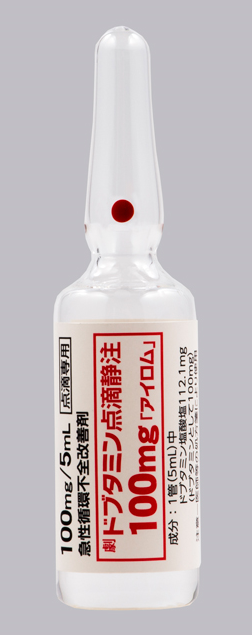 